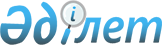 Об утверждении Стандарта оказания государственной услуги "Оформление актов на право временного безвозмездного землепользования"
					
			Утративший силу
			
			
		
					Постановление акимата Костанайской области от 5 февраля 2008 года № 121. Зарегистрировано Департаментом юстиции Костанайской области 14 марта 2008 года № 3626. Утратило силу - постановлением акимата Костанайской области от 11 мая 2010 года № 181

      Сноска. Утратило силу - Постановлением акимата Костанайской области от 11.05.2010 № 181.

      В соответствии со статьей 9-1 Закона Республики Казахстан "Об административных процедурах", постановлением Правительства Республики Казахстан от 30 июня 2007 года N 558  "Об утверждении Типового стандарта оказания государственной услуги" акимат Костанайской области  ПОСТАНОВЛЯЕТ: 

      1. Утвердить прилагаемый Стандарт оказания государственной услуги "Оформление актов на право временного безвозмездного  землепользования". 

      2. Контроль за исполнением настоящего постановления возложить на заместителя акима области Садуакасова Н.М. 

      3. Настоящее постановление вводится в действие по истечении десяти календарных дней после дня его первого официального опубликования.        Исполняющий обязанности 

      акима области 

       

      Члены акимата: 

       

      СОГЛАСОВАНО: 

Утвержден                

постановлением акимата   

от 05 февраля 2008 года  

N 121                    Стандарт 

оказания государственной услуги 

"Оформление актов на право временного безвозмездного землепользования" 

1. Общие положения       1. Определение государственной услуги: оформление актов на право временного безвозмездного землепользования. 

      2. Форма оказываемой государственной услуги: неавтоматизированная. 

      3. Данный вид государственной услуги оказывается на основании подпункта 13), пункта 3, статьи 14-1 , статьи 152 , подпункта 9),  статьи 153 Земельного кодекса Республики Казахстан. 

      4. Наименование государственного органа, государственного учреждения или иных субъектов, предоставляющих данную государственную услугу: отделы земельных отношений городов и районов (далее - Отдел земельных отношений), дочернее государственное предприятие "КостанайНПЦзем" согласно приложению 1 к настоящему Стандарту. 

      5. Результатом оказываемой государственной услуги, которую получит заявитель, является акт на право временного безвозмездного землепользования (идентификационный документ). 

      6. Государственная услуга оказывается физическим и юридическим лицам. 

      7. Сроки ограничений по времени при оказании государственной услуги: 

      1) срок оформления документов - в течение 15 календарных дней, в случае необходимости проведения дополнительного изучения или проверки материалов срок оформления продлевается до 20 календарных дней; 

      2) максимально допустимое время ожидания в очереди при сдаче необходимых документов - не более 40 минут; 

      3) максимально допустимое время ожидания в очереди при получении документов - не более 40 минут. 

      8. Оплата услуг по изготовлению идентификационного документа производится в соответствии с расценками специализированного государственного предприятия, выполняющего данный вид услуг (дочернее государственное предприятие "КостанайНПЦзем"), место оказания услуги: город Костанай, улица Амангельды, 93а, кабинет N 309, телефон 54-08-01. 

      9. Стандарт оказания государственной услуги "Оформление актов на право временного безвозмездного землепользования" размещен на: 

      1) информационных и справочных стендах Отдела земельных отношений расположенных по адресу согласно приложению 1 к настоящему Стандарту; 

      2) сайте государственных электронных услуг акимата Костанайской области www.e.kostanay.kz 

      10. Государственная услуга оказывается в рабочие дни - с 9.00 часов до 18.00 часов, перерыв - с 13.00 часов до 14.00 часов. Прием оказывается в порядке очереди без предварительной записи. 

      11. В Отделе земельных отношений по месту расположения земельного участка имеются необходимые условия для получения услуги: в зале имеются кресла для ожидания, информационные стенды с образцами заполненных бланков. Предусмотрены условия для людей с ограниченными физическими возможностями. 

2. Порядок оказания государственной услуги       12. Физические и юридические лица, заинтересованные в получении акта, предоставляют следующий перечень документов: 

      1) заявление на изготовление идентификационного документа; 

      2) бланк заказа на изготовление идентификационного документа на земельный участок. 

      13. Бланк заказа выдается дочерним государственным предприятием «КостанайНПЦзем» по адресу: город Костанай, улица Амангельды, 93а, кабинет N 309, телефон 54-08-01, образцы заявлений размещаются на специальных стендах Отдела земельных отношений и в залах ожидания. 

      14. Заявление и другие документы сдаются в Отдел земельных отношений по месту нахождения земельного участка. Адреса Отделов земельных отношений указаны в приложении 1 к настоящему Стандарту. 

      15. Заявителю выдается отрывной талон бланка заявления-расписки о приеме соответствующих документов с указанием: 

      вида запрашиваемой государственной услуги; 

      количества и названий приложенных документов; 

      даты (время) и места выдачи документов; 

      фамилии сотрудника, принявшего заявление на оформление документов. 

      16. Доставкой оказания услуги является личное посещение, выдача готовых документов осуществляется Отделом земельных отношений в специально оборудованном месте на основании расписки в указанный срок. 

      17. При выявлении ошибок (исправлений, подчисток) в оформлении документов, Отдел земельных отношений в течение одного рабочего дня после получения пакета документов возвращает их с письменным обоснованием причин отказа. 

3. Принципы работы       18. Принципы работы, которыми руководствуется государственный орган по отношению к заявителю: 

      предоставление исчерпывающей информации о предоставляемых услугах; 

      вежливое обращение со стороны сотрудников Отдела земельных отношений и оказание квалифицированной помощи по оформлению документов; 

      сохранность, защита и конфиденциальность информации; 

      обеспечение сохранности документов, которые заявитель не получил в установленные сроки; 

      при выявлении ошибок в оформлении документов, заявителя информируют в кратчайшие сроки. 

4. Результаты работы       19. Результаты оказания государственной услуги заявителям измеряются показателями качества и доступности в соответствии с приложением 2 к настоящему Стандарту. 

      20. Целевые значения показателей качества и доступности государственных услуг, по которым оценивается работа государственного органа, учреждения или других субъектов, оказывающих государственные услуги, ежегодно утверждаются специально созданными рабочими группами. 

5. Порядок обжалования       21. В случае обжалования действий (бездействий) уполномоченных должностных лиц необходимо обратиться: 

      в акиматы городов или районов согласно приложению 3 к настоящему Стандарту; 

      Отделы земельных отношений согласно приложению 3 к настоящему Стандарту. 

      Прием осуществляется еженедельно в 1, 2, 3, 4 дни недели с 9.00 часов до 18.00 часов. 

      22. Жалоба подается в Отдел земельных отношений по месту нахождения земельного участка (приложение 3 к настоящему Стандарту). 

      23. Юридическому или физическому лицу, обратившемуся с жалобой, выдается талон с указанием даты и времени регистрации, фамилией и инициалами лица, принявшего обращение, а также номер телефона, по которому можно узнать о ходе ее рассмотрения. 

6. Контактная информация       24. Контактные данные руководителя государственного учреждения, непосредственно оказывающего государственную услугу указаны в приложении 3 к настоящему Стандарту. 

      25. Другую полезную информацию можно найти на сайте государственных электронных услуг акимата Костанайской области www.e.kostanay.kz     

Приложение 1           

к Стандарту оказания    

государственной услуги        Дочернее государственное предприятие "КостанайНПЦзем" расположено по адресу г. Костанай, ул. Амангельды, 93а, кабинет N 309, телефон 54-08-01.       Примечание:       ГУ   - государственное учреждение 

      г.   - город 

      с.   - село 

      п.   - поселок 

      ул.  - улица 

      каб. - кабинет 

Приложение 2            

к Стандарту оказания    

государственной услуги  Таблица. Значения показателей качества и доступности % - процент 

Приложение 3            

к Стандарту оказания    

государственной услуги        Дочернее государственное предприятие "КостанайНПЦзем" расположено по адресу г. Костанай, ул. Амангельды, 93а, кабинет N 309, телефон 54-08-01. kstnpczl@mail.kz       Примечание:       ГУ   - государственное учреждение 

      г.   - город 

      с.   - село 

      п.   - поселок 

      ул.  - улица 

      каб. - кабинет   
					© 2012. РГП на ПХВ «Институт законодательства и правовой информации Республики Казахстан» Министерства юстиции Республики Казахстан
				№ п/п Наименование Адрес 

расположения 

Отделов 

земельных 

отношений Электрон- 

ные адреса Номер 

телефона 1 ГУ "Отдел земельных отношений" акимата Алтынсаринского района с. Убаган, 

ул. Ленина, 4 altyn@ozo.kz 8-714-45 3-42-35 2 ГУ "Отдел земельных отношений" Амангельдинского района с. Амангельды, 

 ул. Майлина, 14 Amanzher86@mail.ru 8-714-40 2-12-76 3 ГУ "Отдел земельных отношений" Аулиекольского района» с. Аулиеколь, ул. Целинная, 7 Auliekoljer@mail.ru 

AIKS@mail.kz 8-714-53 2-11-63 4 ГУ "Отдел земельных отношений" Джангельдинского  района» с. Торгай,  

ул. Алтынсарина, 4 Jangeldi-jer@mail.ru 8-714-39 2-16-35 5 ГУ "Отдел земельных отношений" 

Денисовского района» с. Денисовка, ул. Калинина, 5 Den zemotdel@kostanay.kz 8-714-34 9-26-73 6 ГУ "Отдел земельных отношений"  Житикаринского района» г. Житикара,  

ул. Асанбаева, 51 zemla@mail.kz 8-714-35 2-22-96 7 ГУ "Отдел земельных отношений" Камыстинского района с. Камысты,  

ул. Ержанова, 61 Zem-kamysty 

@yandex.ru 8-714-37 2-21-82 8 ГУ "Отдел земельных отношений" Карабалыкского района»  п. Карабалык, ул. Космонавтов, 16 Kar_zemot 

@mail.kz 8-714-41 3-21-08 9 ГУ "Отдел земельных отношений" акимата Карасуского района» с. Карасу, ул. Исакова, 66 karasuzem 

@mail.ru 8-714-52 2-17-71 10 ГУ "Отдел земельных отношений акимата" Костанайского района п. Затобольск, ул. Калинина, 66 zemotbel 

kst 

@mail.ru 8-714-55 2-26-83 11 ГУ "Отдел земельных отношений" Мендыкаринского района с. Боровское, ул. Королева, 5 mendzem 

@mail. ru mendjkx 

@mail.ru 8-714-43 2-15-78 12 ГУ "Отдел земельных отношений" Наурзумского района с. Караменды,  

ул. Шакшак Жанибек, 1 naurzher 

@mail. kz 8-714-54 2-15-26 13 ГУ "Отдел земельных отношений" акимата Сарыкольского района п. Сарыколь, ул. Ленина, 76 zem1 

@mail.kz 

zemkom2007 

@rambler. 

ru 8-714-51 2-18-49 14 ГУ "Отдел земельных отношений" Тарановского района с. Тарановское, ул. 

Калинина, 60 Zemly_taran@mail.kz 8-714-36 3-64-51 15 ГУ "Отдел земельных отношений" Узункольского района с. Узунколь,  

ул. Мусрепова, 14 Zem1 

@mail.kz 8-714-44 2-15-47 16 ГУ "Отдел земельных отношений" Федоровского района с. Федоровка, ул. Красноармейская, 57 Fed_zem 

@mail. ru 8-714-42 2-18-76 17 ГУ "Отдел земельных отношений" города Аркалыка г. Аркалык,  

 проспект Абая, 29, каб. 524 Zem.ark 

@mail. kz 8-714-30 7-23-52 18 ГУ "Отдел земельных отношений" акимата города Костаная  г. Костанай,  

ул.  

 Амангельды, 93«А»,  

каб. 219 gorzem 

@mail.ru 57-57-44 19 ГУ "Отдел земельных отношений" акимата города Рудного г. Рудный,  

проспект Космонавтов, 12, каб. 301 zem 

@rudny.kz 8-714-31 4-09-73 20 ГУ "Отдел земельных отношений" города Лисаковска г. Лисаковск, 

ул. Мира, 31, каб. 32 Terra_lsk 

@mail.kz 8-714-33 3-32-34 Показатели 

качества 

и доступности Нормативное 

значение 

показателя Целевое 

значение 

показателя 

в последующем 

году Текущее 

значение 

показателя в 

отчетном году 1 2 3 4 1. Своевременность 1. Своевременность 1. Своевременность 1. Своевременность 1.1. % (доля) случаев предоставления услуги в установленный срок с момента сдачи документа 95% 40% 30% 1.2. % (доля) потребителей, ожидавших получения услуги в очереди не более 40 минут 90% 85% 80% 2. Качество 2. Качество 2. Качество 2. Качество 2.1. % (доля) потребителей, удовлетворенных качеством процесса предоставления услуги 90% 65% 57,4% 2.2. % (доля) случаев правильно оформленных документов должностным лицом (произведенных начислений, расчетов и т.д.) 95% 85% 75% 3. Доступность 3. Доступность 3. Доступность 3. Доступность 3.1. % (доля) потребителей, удовлетворенных качеством и информацией о порядке предоставления услуги 80% 65% 56,5% 3.3. % (доля) услуг информации, о которых доступно через Интернет 100% 60% 50% 4. Процесс обжалования 4. Процесс обжалования 4. Процесс обжалования 4. Процесс обжалования 4.1. % (доля) обоснованных жалоб общему количеству обслуженных потребителей по данному виду услуг 0,1% 0,3% 0,5% 4.2. % (доля) обоснованных жалоб, рассмотренных и удовлетворенных в установленный срок 95% 70% 60% 4.3. % (доля) потребителей, удовлетворенных существующим порядком обжалования 95% 60% 50% 4.4. % (доля) потребителей, удовлетворенных сроками обжалования 90% 60% 50% 5. Вежливость 5. Вежливость 5. Вежливость 5. Вежливость 5.1. % (доля) потребителей, удовлетворенных вежливостью персонала 90% 75% 66,1% № 

п/п Наименование Адрес 

расположения 

Отделов 

земельных 

отношений Электронные 

адреса Номер 

телефона 1 Акимат Алтынсаринского района с. Убаганское, ул. Мира, 1 altynsar 

@kostanay. 

kz 8-714-45 3-42-20 1 ГУ "Отдел земельных отношений"  акимата Алтынсаринского района»  с. Убаганское, ул. Ленина, 4 altyn 

@ozo.kz 8-714-45 3-42-35 2 Акимат Амангельдинского района с. Амангельды, ул. Майлина, 16 amangeldy 

@kostanay.kz 8-714-40 2-11-00 2 ГУ "Отдел земельных отношений" Амангельдинского района» с. Амангельды, ул. Майлина, 14 Amanzher86@mail. ru 8-714-40 2-12-76 3 Акимат Аулиекольского района с. Аулиеколь, ул. 1 Мая, 44 auliekol@kostanay.kz 8-714-53 2-10-01 3 ГУ "Отдел земельных отношений" Аулиекольского района» с. Аулиеколь, ул. Целинная, 7 Auliekoljer 

@mail.ru 

AIKS@mail.kz 8-714-53 2-11-63 4 Акимат Джангельдинского района с. Торгай, ул. Алтынсарина, 4 jangeldy 

@kostanay. kz 8-714-39 2-11-01 4 ГУ "Отдел земельных отношений" Джангельдинского 

 района» с. Торгай, ул. Алтынсарина, 4 Jangeldi 

-jer 

@mail.ru 8-714-39 2-16-35 5 Акимат Денисовского района с. Денисовка, ул. Калинина, 5 denisovka 

@kostanay.kz 8-714-34 9-15-01 5 ГУ "Отдел земельных отношений" Денисовского района» с. Денисовка, ул. Калинина, 5 Den_zemotdel@kostanay. kz 8-714-34 9-26-73 6 Акимат Житикаринского района г. Житикара, 6 микрорайон,     дом 65 zhitikara@kostanay. kz 8-714-35 2-33-16 6 ГУ "Отдел земельных отношений" Житикаринского района» г. Житикара, ул. Асанбаева, 51 zemla 

@mail.kz 8-714-35 2-22-96 7 Акимат Камыстинского района с. Камысты, ул. Кирова, 61 kamysty 

@kostanay.kz 8-714-37 2-13-00 7 ГУ "Отдел земельных отношений" Камыстинского района» с. Камысты, ул. Ержанова, 61 Zem- 

kamysty 

@yandex. ru 8-714-37 2-21-82 8 Акимат Карабалыкского района п. Карабалык, ул. Космонавтов, 31 karabalyk 

@kostanay.kz 8-714-41 3-31-57 8 ГУ "Отдел земельных отношений" Карабалыкского района»  п. Карабалык, ул. Космонавтов, 16 Kar_zemot 

@mail.kz 8-714-41 3-21-08 9 Акимат Карасуского района с. Карасу, ул. А.Исакова, 73 karasu 

@kostanay.kz 8-714-52 2-11-05 9 ГУ "Отдел земельных отношений" акимата Карасуского района» с. Карасу, ул.  

А.Исакова, 66 karasuzem 

@mail.ru 8-714-52 2-17-71 10 Акимат Костанайского района п. Затобольск, ул. Калинина, 65 kost region@kostanay.kz 8-714-55 2-13-48 10 ГУ "Отдел земельных отношений" акимата Костанайского района» п. Затобольск,  

ул. Калинина, 66 zemotbel 

kst 

@mail.ru 8-714-55 2-26-83 11 Акимат Мендыкаринского района с. Боровское,  

ул. Королева, 5 mendikara 

@kostanay.kz 8-714-43 2-15-71 11 ГУ "Отдел земельных отношений" Мендыкаринского района» с. Боровское, ул. Королева, 5 mendzem 

@mail.ru 

mendjkx 

@mail.ru 8-714-43 2-15-78 12 Акимат Наурзумского района с. Караменды  

ул. Шакшак Жанибек, 1 naurzum 

@kostanay.kz 8-714-54 9-14-33 12 ГУ "Отдел земельных отношений" Наурзумского района» с. Караменды  

ул. Шакшак Жанибек, 1 naurzher 

@mail.kz 8-714-54 2-15-26 13 Акимат Сарыкольского района п. Сарыколь,  

ул. Ленина, 72 sarykol 

@kostanay.kz 8-714-51 2-11-38 13 ГУ "Отдел земельных отношений" акимата Сарыкольского района» п. Сарыколь,  

ул. Ленина, 76 zem1 

@mail.kz zemkom 

2007@rambler.ru 8-714-51 2-18-49 14 Акимат Тарановского района с. Тарановское, ул. Калинина,60 taranovka 

@kostanay.kz 8-714-36 3-61-44 14 ГУ "Отдел земельных отношений" Тарановского района» с. Тарановское, ул. Калинина, 60 Zemly_ 

taran 

@mail.kz 8-714-36 3-64-51 15 Акимат Узункольского района с. Узунколь, ул. Мусрепова, 14 uzunkol@kostanay.kz 8-714-44 2-12-55 15 ГУ "Отдел земельных отношений" Узункольского района» с. Узунколь, ул. Мусрепова, 14 Zem1 

@mail.kz 8-714-44 2-15-47 16 Акимат Федоровского района с. Федоровка, ул. Калинина, 53 fedorovka 

@kostanay.kz 8-714-42 2-16-32 16 ГУ "Отдел земельных отношений" Федоровского района» с. Федоровка, ул. Красноармейская, 57 Fed_zem 

@mail.ru 8-714-42 2-18-76 17 Акимат города Аркалыка г. Аркалык,  

проспект Абая, 29 arkalyk 

@kostanay.kz 8-714-30 7-12-42 17 ГУ "Отдел земельных отношений" города Аркалыка»  г. Аркалык, проспект Абая, 29, каб. 524 Zem.ark 

@mail.kz 8-714-30 7-23-52 18 Акимат города Костаная г. Костанай, ул. Пушкина, 98 gorakimat 

@kostanay.kz 57-57-01 18 ГУ "Отдел земельных отношений" акимата города Костаная»  г. Костанай, ул. Амангельды, 93А, каб. 219 gorzem 

@mail.ru 57-57-44 19 Акимат города Рудного г. Рудный, ул. Парковая,124 rudny 

@kostanay.kz 8-714-31 4-54-00 19 ГУ "Отдел земельных отношений"  акимата города Рудного»  г. Рудный проспект Космонавтов,  

12 каб. 301 zem 

@rudny.kz 8-714-31 4-09-73 20 Акимат города Лисаковска г. Лисаковск,  

ул. Мира, 31 lisakovsk 

@kostanay.kz 8-714-33 2-40-50 20 ГУ "Отдел земельных отношений" города Лисаковска» г. Лисаковск ул. Мира, 31, каб. 32 Terra_lsk 

@mail.kz 8-714-33 3-32-34 